Сумська міська радаVІIІ СКЛИКАННЯ   СЕСІЯРІШЕННЯвід                     2023 року №          -МРм. СумиРозглянувши звернення юридичної особи, надані документи, відповідно до статей 12, 120, пункту «е» частини першої статті 141, 142 Земельного кодексу України, частини четвертої статті 15 Закону України «Про доступ до публічної інформації», враховуючи протокол засідання постійної комісії з питань архітектури, містобудування, регулювання земельних відносин, природокористування та екології Сумської міської ради від 10.01.2023 № 53, керуючись пунктом 34 частини першої статті 26 Закону України «Про місцеве самоврядування в Україні», Сумська міська рада    ВИРІШИЛА:Припинити Товариству з обмеженою відповідальністю «Сумський виробничий комбінат» (01742672) право постійного користування земельною ділянкою за адресою: м. Суми, вул. Білопільський шлях, 17а, кадастровий номер 5910136600:14:003:0075, площею 0,0794 га, категорія та цільове призначення земельної ділянки: землі промисловості, транспорту, електронних комунікацій, енергетики, оборони та іншого призначення; для розміщення та експлуатації основних, підсобних і допоміжних будівель та споруд підприємств переробної, машинобудівної та іншої промисловості (код цільового призначення – 11.02), яка перебуває в постійному користуванні юридичної особи на підставі державного акта на право постійного користування землею серія I-СМ № 002753 від 02.03.2000, зареєстрованого в Книзі записів державних актів на право постійного користування землею за № 209, у зв’язку з переходом права власності на об’єкт нерухомого майна іншій особі.Сумський міський голова                                                       Олександр ЛИСЕНКОВиконавець: Клименко ЮрійІніціатор розгляду питання –– постійна комісія з питань архітектури, містобудування, регулювання земельних відносин, природокористування та екології Сумської міської ради Проєкт рішення підготовлено Департаментом забезпечення ресурсних платежів Сумської міської радиДоповідач – Клименко Юрій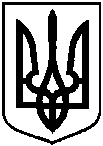 Проєктоприлюднено«__» ____________ 2023 р.Про припинення ТОВ «Сумський виробничий комбінат» права постійного користування земельною ділянкою за адресою: м. Суми,                                       вул. Білопільський шлях, 17а, площею 0,0794 га